Artículo 14I.- Los indicadores de gestión de los servicios públicos que presten los ayuntamientos; No se cuenta con indicadores de gestiónVII.-Estadísticas e indicadores del desempeño de los cuerpos de Seguridad, Tránsito y las demás entidades de la administración municipal; 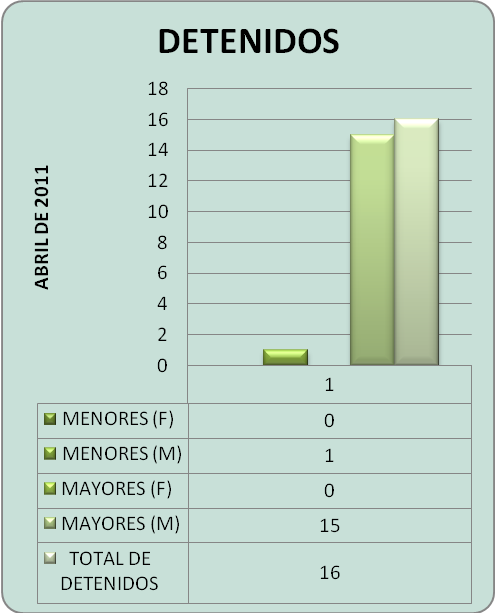 GENERO  INFORMACIÓN C. ENRIQUE GARCIA ALVARADO (ALCAIDE)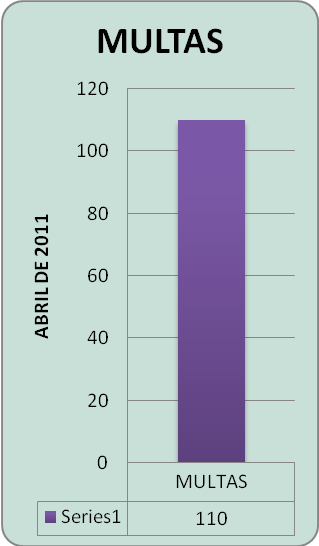 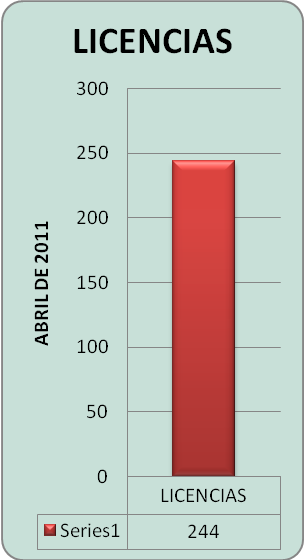        GENERO LA INFORMACION: NANCY GABRIELA PEREZ COSSIO 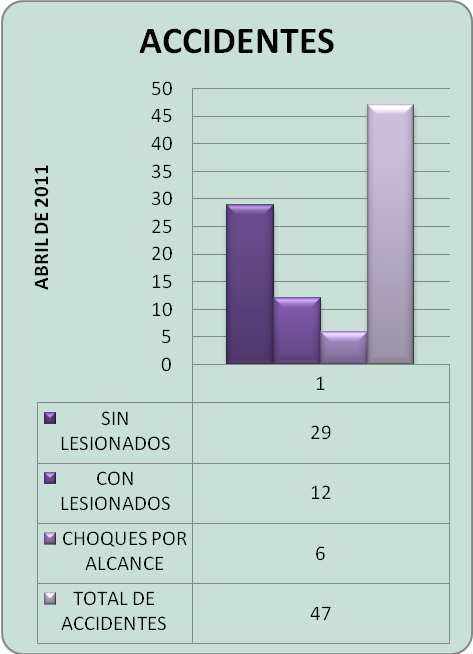 GENERO LA INFORMACION: MARIO CAVAZOS ALVAREZ (PERITAJES)I.- Los indicadores de gestión de los servicios públicos que presten los ayuntamientos; VII.-Estadísticas e indicadores del desempeño de los cuerpos de Seguridad, Tránsito y las demás entidades de la administración municipal; 